                       Guía de autoaprendizaje N° 13 Educación Física y Salud1° BásicoNombre____________________________________________ Curso_______ Fecha_____¿Cuál de estas tres alternativas corresponde al baile folclórico que practicaremos en clases?¿Cuál de estas tres imágenes corresponde a la vestimenta del baile folclórico “El Costillar”?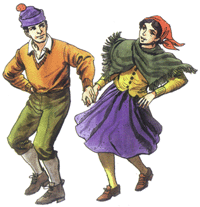 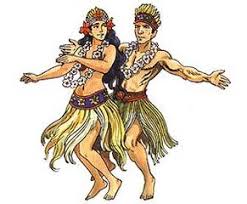 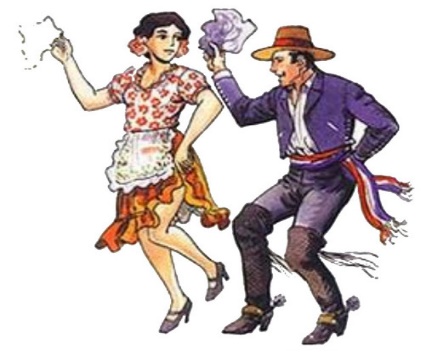 Responde con una V si es Verdadero o con una F si es Falso.______   El baile El costillar proviene de la Isla de Chiloé.______   El Costillar consiste en bailar alrededor de un palo de escoba.______  Para realizar el baile el costillar se necesita un pañuelo.Observa el siguiente video https://www.youtube.com/watch?v=yy7jc7bnPvo y registra los 3 los pasos principales.______________________________________________________.______________________________________________________.______________________________________________________.Une con una línea según corresponda.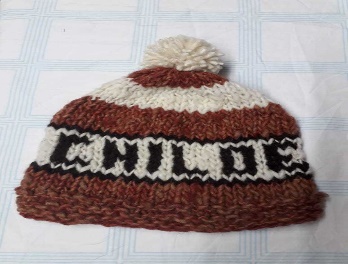 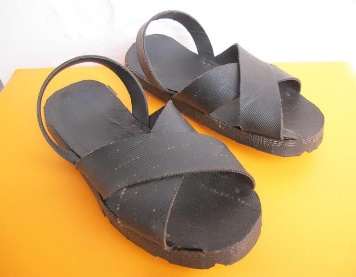 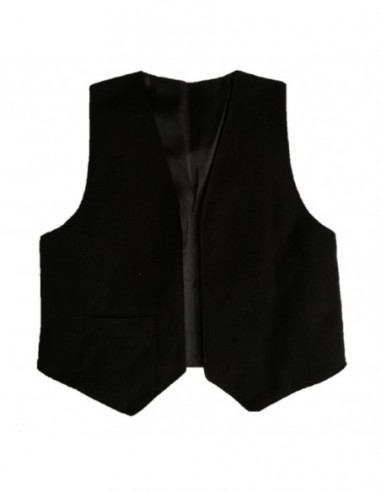 ¿Qué implemento se utiliza para realizar el baile? 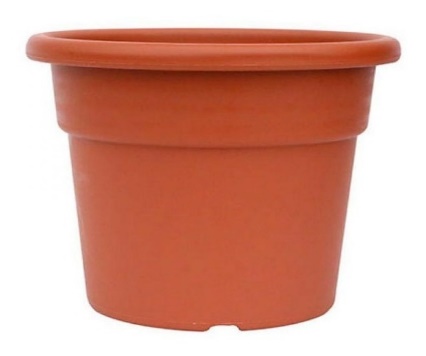 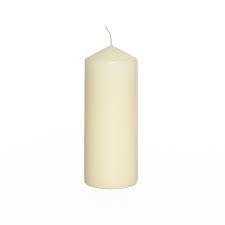 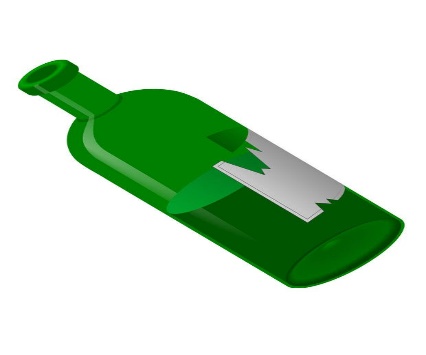 Dibuja dos instrumentos que se utilizan en el baile “El Costillar”.¿A qué zona corresponde el baile “El costillar”?